Friday BlastFebruary 21, 2020Student Led Conferences – March 5th and 6th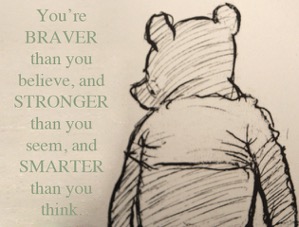 Registration is now open. Please login to the Parent Portal and click on “Student Led Conferences” on the top menu bar to select a date/time for your child’s conference.A Few Reminders:1. At the end of the day, please pick up your children from their designated drop off areas.2. Please keep checking our Lost and Found bin for clothing that belongs to your children. All of the clothing will be laid out at the beginning of March and donated before we leave for Spring Break. 
Upcoming EventsThursday, March 5		Student Led Conferences (Early Dismissal 11:30am)Friday, March 6		Student Led Conferences (School Not In Session)Tuesday, March 10		P.A.C. Meeting 7:00pmFriday, March 13		P.A.C. Hot Lunch (Subway)Last Day Before Spring BreakMonday, March 30		Schools Reopen After Spring BreakTuesday, April 7		P.A.C. Hot Lunch (Aburiya Sushi)Friday, April 10		Good FridayMonday, April 13		Easter MondayTHE WEEK AT A GLANCE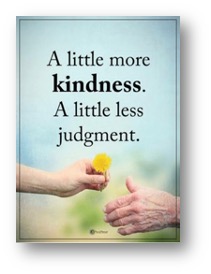 Monday, February 24Tuesday, February 25Wednesday, February 26Pink Shirt DayKindergarten Vision and Hearing ScreeningThursday, February 27Kindergarten Vision and Hearing Screening (continued)Friday, February 28Divisions 10 & 11 Skating Field Trip